Wylye and Till Valley Benefice 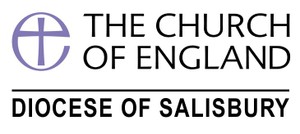 Prayers for use at homeWeek 3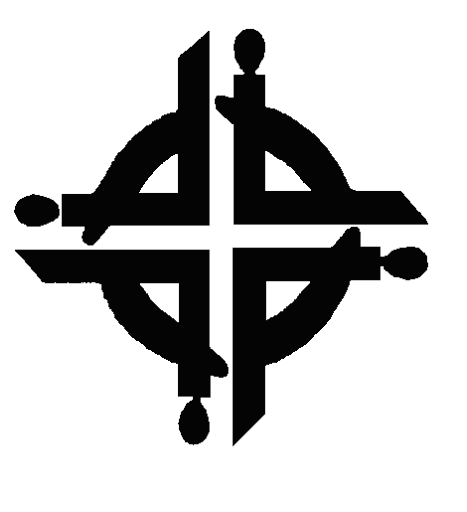 A Prayer and Psalm for each dayLord Jesus Christ, you said to your disciples, ‘I am with you always’. Be with me today, as I offer myself to you. Hear my prayers for others and for myself, and keep me in your care. AmenFor you has God commanded his angelsto keep you in all your ways.They shall bear you upon their hands,lest you strike your foot against a stone.Psalm 126A Harvest of JoyA Song of Ascents.When the Lord restored the fortunes of Zion,   we were like those who dream.Then our mouth was filled with laughter,   and our tongue with shouts of joy;then it was said among the nations,   ‘The Lord has done great things for them.’The Lord has done great things for us,   and we rejoiced.Restore our fortunes, O Lord,   like the watercourses in the Negeb.May those who sow in tears   reap with shouts of joy.Those who go out weeping,   bearing the seed for sowing,shall come home with shouts of joy,   carrying their sheaves.SundayA Prayer in the Time of the CoronavirusAlmighty and All–loving God,Father, Son and Holy Spirit,we pray to you through Christ the Healerfor those who suffer from the Coronavirus Covid–19in this country and across the world.We pray too for all who reach out to those who mourn the lossof each and every person who has died as a result of contracting the disease.Give wisdom to policymakers,skill to healthcare professionals and researchers,comfort to everyone in distressand a sense of calm to us all in these days of uncertainty and distress.This we ask in the name of Jesus Christ our Lordwho showed compassion to the outcast,acceptance to the rejectedand love to those to whom no love was shown.Amen.   Archbishop Michael JacksonDublin & GlendaloughChurch of IrelandMondayLiving God,in our hour of need we turn again to you, we put our faith in you, because you have proved your faithfulness time and again.You have never let us go.We thank you that you are not distant from us.but have drawn near, in your Son, our Saviour, Jesus Christ.He has shared our life, tasted our death and defeated it;He understands our worries and our fears.Help us to respond as your children now.In your name we prayAmen.TuesdayWe pray for this pandemic spreading across our world,remembering all who have lost loved ones.and praying for those seriously ill at this time.We uphold the National Health Service.as it responds to this added pressure on its already overstretched services.We pray for doctors and nurses and all in the caring professions.We remember those working behind the scenes.testing samples, confirming results, giving information to patients.We uphold others trying to understand this virus better.working to create an effective remedy.In Your compassion and loveAmen.WednesdayWe pray for our Government in Westminster,as they work with the best medical advice.to guide us on how we should respond.and what action we should take.We pray that these guidelines might be taken seriously.and that all would put them into action.May this crisis bring out the best in us, not the worst.Help us to live by faith and not by fear;to build bridges not barriers,and to resist all who would speak ill of any other group.May we not forget our responsibility to one another,not least to the vulnerable and voiceless in our communities.Help us to find ways of keeping in touch and offering reassuranceto those with underlying health issues;for any who feel particularly vulnerable.or in danger at present.In Your loving nameAmen.ThursdayCompassionate Father,we pray for those who have been laid off as their work disappears;for financial hardship for individuals and businesses;for the impact on the economy and pensions, when austerity has already left its mark.We pray for those whose trips, both for business and pleasure, have been cancelled;and others where events, long anticipated and planned for, have been postponed;for those making contingency planning for home-based work or childcare or exams.May our inconvenience not blind us to others’ loss.AmenFridayLoving Father,we remember those.who cannot visit loved ones in locked-down care homes;for the elderly whose social contacts have been severely curtailed;help us to find creative ways of keeping in touch,of assuring them they are not forgotten or ignored.May the church and its local community find new ways of living though this time.May we not forget our faith, but draw strength from it.So may our worship be heartfelt,our fellowship deepen.and our service increase.In Jesus nameAmen.SaturdayGod of grace and God of mercy,hear our prayers at this time.Strengthen us, by your Spirit, so that:we may carry on our lives as best as we are able,looking out for others, showing love in action,being faithful in prayer, and bringing encouragement, hope and peace;always trusting in you.our Rock and our Redeemer.Amen